Grundlagentext (Fachpraktiker*innen)
„Formvorschriften, Anfechtbarkeit und Nichtigkeit“Formvorschriften
Rechtsgeschäfte können in jeder Form abgeschlossen werden, also schriftlich, mündlich oder stillschweigend erfolgen. 
Manche Rechtsgeschäfte sollte man aber schriftlich abschließend. Dadurch kann man später beweisen, dass diese Rechtsgeschäfte stattgefunden haben.
Dies trifft zum Beispiel auf eine Kündigung zu. Wenn man nur mündlich kündigt, kann es sein, dass die Kündigung später bestritten wird. Dann hat man keine Beweise und muss den vereinbarten Verpflichtungen weiter nachkommen. Bei einer schriftlichen Kündigung, die man als Einschreiben weiterleitet,  ist das anders.

Bei manchen Rechtsgeschäften schreibt das Gesetz eine bestimmte Form vor. Diese Rechtsgeschäfte müssen schriftlich erfolgen und unterschrieben werden. Wenn man diese Form nicht einhält, sind die Rechtsgeschäfte ungültig.

Zu den Rechtsgeschäften, die schriftlich abgefasst werden müssen, gehören zum Beispiel Berufsausbildungsverträge, Arbeitsverträge, Ratenkaufverträge und Mietverträge.
Anfechtbarkeit und Nichtigkeit
Manche Menschen machen Geschäfte, die ungültig sind. Man sagt dazu: Sie sind nichtig.
Nichtig sind Gesetze, die gegen geltendes Recht verstoßen. 
Hierzu gehört zum Beispiel der Verkauf von Rauschgift oder Raubkopien.
Auch Geschäfte mit Geschäftsunfähigen sind nichtig, zum Beispiel wenn ein sechs Jahre altes Mädchen einen Roller für 20 € kauft.
Werden Verträge nicht schriftlich abgeschlossen, obwohl das vorgeschrieben ist, so sind sie auch nichtig. Hier wurde die vorgeschriebene Form nicht beachtet.

Neben nichtigen Geschäften gibt es anfechtbare Geschäfte. Anfechtbare Geschäfte sind bei Abschluss zunächst gültig. Man kann sie aber anschließend noch anfechten. Dann werden sie für ungültig erklärt.
Das ist der Fall, wenn ich jemanden zu einem Rechtsgeschäft zwinge. Zum Beispiel droht ein Arbeitgeber mit Kündigung, wenn ein Arbeitnehmer nicht sein Auto kauft. Kommt das Rechtsgeschäft zustande und der Arbeitnehmer kauft das Auto, so kann er immer noch dagegen angehen. Das Rechtsgeschäft ist nicht freiwillig, sondern durch widerrechtliche Drohung zustande gekommen. Rechtsgeschäfte durch widerrechtliche Drohung sind anfechtbar.

Ebenso sind Rechtsgeschäfte anfechtbar, die durch arglistige Täuschung entstanden sind. Arglistig heißt, dass man es absichtlich und vorsätzlich gemacht hat. Arglistige Täuschung liegt zum Beispiel vor, wenn ich absichtlich falsche Angaben über den Benzinverbrauch eines Autos mache

Manchmal sind Rechtsgeschäfte auch aufgrund eines Irrtums oder einer falschen Übermittlung anfechtbar. Das ist der Fall, wenn ich mein Kind in ein Geschäft schicke, um 1 Pfund Mehl zu holen. Das Kind bringt stattdessen ein Pfund Zucker. 
Oder ein kurzsichtiger Juwelier verkauft eine echtes Goldarmband als Modeschmuck.

Lückentext (Fachpraktiker*innen)
„Formvorschriften, Anfechtbarkeit und Nichtigkeit“Rechtsgeschäfte können _____________________________ abgeschlossen werden, also  __________________________________________________________________ erfolgen. 
Manche Rechtsgeschäfte sollte man aber schriftlich abschließend. Dadurch kann man später __________________________________, dass diese Rechtsgeschäfte stattgefunden haben.
Dies trifft zum Beispiel auf eine  _______________________________ zu. Wenn man nur mündlich kündigt, kann es sein, dass die Kündigung später ________________________ wird. Dann hat man _____________________________ und muss den vereinbarten Verpflichtungen weiter nachkommen. Bei einer ____________________________________, die man als ___________________________________ weiterleitet,  ist das anders.
bestritten / beweisen / in jeder Form / Kündigung / keine Beweise / schriftlich, mündlich oder stillschweigend / schriftlichen Kündigung / Einschreiben  

Bei manchen Rechtsgeschäften schreibt das Gesetz ________________________________ vor. Diese Rechtsgeschäfte müssen ________________________ erfolgen und ____________________________ werden. Wenn man diese Form nicht einhält, sind die Rechtsgeschäfte ____________________________.
Zu den Rechtsgeschäften, die schriftlich abgefasst werden müssen, gehören zum Beispiel Berufsausbildungsverträge, _____________________________, Ratenkaufverträge und Mietverträge.
ungültig / unterschrieben / eine bestimmte Form / schriftlich / Arbeitsverträge  
Manche Menschen machen Geschäfte, die ________________________ sind. Man sagt dazu: ______________________________________.
Nichtig sind Gesetze, die gegen  ______________________________ verstoßen. 
Hierzu gehört zum Beispiel der __________________________________ oder Raubkopien.
Auch __________________________________________________ sind nichtig, zum Beispiel wenn ein sechs Jahre altes Mädchen einen Roller für 20 € kauft.
Werden Verträge nicht schriftlich abgeschlossen, obwohl das  _________________________ ist, so sind sie auch nichtig. Hier wurde die _____________________________ nicht beachtet.
vorgeschrieben / Geschäfte mit Geschäftsunfähigen / geltendes Recht / ungültig / Verkauf von Rauschgift / Sie sind nichtig / vorgeschriebene Form  
Neben nichtigen Geschäften gibt es  ____________________________ Geschäfte. Anfechtbare Geschäfte sind bei Abschluss _______________________________. Man kann sie aber anschließend noch anfechten. Dann werden sie für ______________________ erklärt.
Das ist der Fall, wenn ich jemanden zu einem Rechtsgeschäft ____________________. Zum Beispiel droht ein Arbeitgeber mit Kündigung, wenn ein Arbeitnehmer nicht sein Auto kauft. Kommt das Rechtsgeschäft zustande und der Arbeitnehmer kauft das Auto, so kann er immer noch ________________________________________. Das Rechtsgeschäft ist nicht freiwillig, sondern durch ______________________________________ zustande gekommen. Rechtsgeschäfte durch widerrechtliche Drohung sind anfechtbar.
zwinge / ungültig / anfechtbare / zunächst gültig / widerrechtliche Drohung / dagegen angehen 

Ebenso sind Rechtsgeschäfte anfechtbar, die durch  ______________________________ entstanden sind. Arglistig heißt, dass man es _____________________________________ gemacht hat. Arglistige Täuschung liegt zum Beispiel vor, wenn ich __________________ _________________________________über den Benzinverbrauch eines Autos mache

Manchmal sind Rechtsgeschäfte auch aufgrund eines ___________________________ oder einer ______________________________ anfechtbar. Das ist der Fall, wenn ich mein Kind in ein Geschäft schicke, um 1 Pfund Mehl zu holen. Das Kind bringt stattdessen ein Pfund Zucker. 
Oder ein kurzsichtiger Juwelier verkauft eine echtes Goldarmband als Modeschmuck.
falschen Übermittlung / Irrtums / absichtlich und vorsätzlich / arglistige Täuschung / absichtlich falsche Angaben 












Multipe Choice - Fragen (Fachpraktiker*innen)
„Formvorschriften, Anfechtbarkeit und Nichtigkeit“Welche Aussagen sind richtig? (2/5)

 Rechtsgeschäfte müssen schriftlich abgeschlossen werden.
 Rechtsgeschäfte können mündlich und stillschweigend abgeschlossen werden.
 Rechtsgeschäfte dürfen nur von volljährigen Menschen abgeschlossen werden.
 Rechtsgeschäfte sind immer gültig.
 Rechtsgeschäfte können schriftlich abgeschlossen werden.

Aus welchem rechtlichen Grund sollten manche Rechtsgeschäfte schriftlich abgeschlossen werden? (1/5)
Manche Rechtsgeschäfte sollten schriftlich abgeschlossen werden, …

 weil man dann einen besseren Überblick über seine Vertragsabschlüsse hat.
 weil man dann seinen Verpflichtungen besser nachkommen kann.
 weil man dann beweisen kann, dass dieses Geschäft stattgefunden hat.
 weil manche Rechtsgeschäfte so kompliziert sind, dass man sie schriftlich 
     abschließen muss.
 weil sie nur dadurch international gültig sind.

Eine Kündigung sollte man schriftlich abschließen. Darüber hinaus sollte man sie auf dem Postweg so weiterleiten, dass der Adressat den Empfang bestätigt. 
Wie heißt diese Übergabe eines Schriftstückes (1/5)?  

 Expressbrief
 Nachnahme
 Wertbrief
 Einschreiben
 Geschäftsversand

Bei manchen Rechtsgeschäften schreibt das Gesetz eine schriftliche Form vor. Bei welchen der nachfolgenden Rechtsgeschäfte wird die schriftliche Form vorgeschrieben? (3/5)

 Ratenkauf
 Kauf eines Haustiers
 Käufe und Verkäufe im Ausland
 Arbeitsvertrag
 MietvertragWas bedeutet es allgemein, wenn ein Rechtsgeschäft „nichtig“ ist? (1/5)

 Es ist nur vorläufig gültig.
 Es gilt nicht im Ausland.
 Es verstößt gegen gute Sitten.
 Es ist ungültig.
 Es entspricht nicht der vorgeschriebenen Form. 
Welche Rechtsgeschäfte sind nichtig? (3/5)

 Rechtsgeschäfte, die von Minderjährigen abgeschlossen werden.
 Rechtsgeschäfte, die gegen geltendes Recht verstoßen.
 Rechtsgeschäfte, die nicht schriftlich abgeschlossen werden.
 Rechtsgeschäfte, die von Geschäftsunfähigen abgeschlossen werden
 Rechtsgeschäfte, bei denen die vorgeschriebene Form nicht beachtet wird.

Welche der nachfolgenden Rechtsgeschäfte verstoßen gegen geltendes Recht (3/5)?

 Herr Fuchs kauft einen Panzer bei Thyssen Krupp.
 Frau Kiesling pflanzt Hanf in einem großen Beet in ihrem Garten.
 Herr Stracke adoptiert mit seinem Lebenspartner ein Kind.
 Herr Benz heiratet die 17-jährige Simona.
 Frau Selig kauft eine kommentierte Buchausgabe von Hitlers „Mein Kampf“.
Welche Rechtsgeschäfte sind anfechtbar? (1/5)

 Rechtsgeschäfte, die gegen das Gesetz verstoßen.
 Rechtsgeschäfte, die von Geschäftsunfähigen abgeschlossen wurden.
 Rechtsgeschäfte, die im Nachhinein für ungültig erklärt werden können.
 Rechtsgeschäfte, die nicht schriftlich abgeschlossen wurden
Rechtsgeschäfte, die als Scherz gedacht waren. 
Welche der nachfolgenden Aussagen sind richtig? (2/5)

 Neben nichtigen Rechtsgeschäften gibt es anfechtbare Rechtsgeschäfte.
 Anfechtbare Rechtsgeschäfte sind zunächst gültig.
 Anfechtbare Rechtsgeschäfte sind ungültig.
 Nichtige Rechtsgeschäfte sind zunächst gültig.
 Nichtige Rechtsgeschäfte können für ungültig erklärt werden.



Welche der nachfolgenden Rechtsgeschäfte sind anfechtbar? (3/5)

 Rechtsgeschäfte, die gegen gute Sitten verstoßen.
 Rechtsgeschäfte, die durch widerrechtliche Drohung zustande gekommen sind.
 Rechtsgeschäfte, die gegen Gesetze verstoßen.
 Rechtsgeschäfte, die durch arglistige Täuschung zustande gekommen sind.
 Rechtsgeschäfte, denen ein Irrtum oder eine falsche Übermittlung zugrunde liegt.

Sind die nachfolgenden Rechtsgeschäfte nichtig oder anfechtbar? 
Bitte ordnen Sie richtig zu.

___  Frau Wasa verlängert den Mietvertrag nur, wenn die Mieterin täglich das 
       Treppenhaus reinigt.

___ Herr Klepper verkauft eine  Wagen als unfallfrei, obwohl er vorher einen 
       Totalschaden hatte.

___ Frau Trampe vereinbart mit Herrn Sondermann einen Stundenlohn von 6,50 €.

___ Herr Sundermann schließt mündlich einen Mietvertrag ab.

___ Frau Gassner verlauft dem 5-jährigen Sven ihre Spielkonsole.

___ Herr Erich bestellt über ein Internetformular fünf Tintenpatronen und erhält eine 
       Rechnung über 10 Tintenpatronen.
 
1: nichtig    2: anfechtbar
Bitte ordnen Sie richtig zu.

___  Frau Wasa verlängert den Mietvertrag nur, wenn die Mieterin täglich das 
        Treppenhaus reinigt.

___ Herr Klepper verkauft eine  Wagen als unfallfrei, obwohl er einen 
       Totalschaden hatte.

___ Frau Trampe vereinbart mit Herrn Sondermann einen Stundenlohn von 6,50 €.

___ Herr Sundermann schließt mündlich einen Mietvertrag ab.

___ Frau Gassner verlauft dem 5-jährigen Sven ihre Spielkonsole.

___ Herr Erich überweist versehentlich 500 € statt 50 €.

1: Gesetzliches Verbot     2: Geschäftsunfähigkeit   3: Irrtum  
4: Arglistige Täuschung  5: Formverletzung            6: Widerrechtliche DrohungMultiple Choice - Fragen (Fachpraktiker*innen)
„Formvorschriften, Anfechtbarkeit und Nichtigkeit“Welche Aussagen sind richtig? (2/5)

 Rechtsgeschäfte müssen schriftlich abgeschlossen werden.
 Rechtsgeschäfte können mündlich und stillschweigend abgeschlossen werden.
 Rechtsgeschäfte dürfen nur von volljährigen Menschen abgeschlossen werden.
 Rechtsgeschäfte sind immer gültig.
 Rechtsgeschäfte können schriftlich abgeschlossen werden.

Aus welchem rechtlichen Grund sollten manche Rechtsgeschäfte schriftlich abgeschlossen werden? (1/5)
Manche Rechtsgeschäfte sollten schriftlich abgeschlossen werden, …

 weil man dann einen besseren Überblick über seine Vertragsabschlüsse hat.
 weil man dann seinen Verpflichtungen besser nachkommen kann.
 weil man dann beweisen kann, dass dieses Geschäft stattgefunden hat.
 weil manche Rechtsgeschäfte so kompliziert sind, dass man sie schriftlich 
     abschließen muss.
 weil sie nur dadurch international gültig sind.

Eine Kündigung sollte man schriftlich abschließen. Darüber hinaus sollte man sie auf dem Postweg so weiterleiten, dass der Adressat den Empfang bestätigt. 
Wie heißt diese Übergabe eines Schriftstückes (1/5)?  

 Expressbrief       Nachnahme       Wertbrief            Einschreiben
 Geschäftsversand
Bei manchen Rechtsgeschäften schreibt das Gesetz eine schriftliche Form vor. Bei welchen der nachfolgenden Rechtsgeschäfte wird die schriftliche Form vorgeschrieben? (3/5)

 Ratenkauf     Kauf eines Haustiers     Käufe und Verkäufe im Ausland
 Arbeitsvertrag      Mietvertrag
Was bedeutet es allgemein, wenn ein Rechtsgeschäft „nichtig“ ist? (1/5)

 Es ist nur vorläufig gültig.           Es gilt nicht im Ausland.
 Es verstößt gegen gute Sitten.     Es ist ungültig. 
 Es entspricht nicht der vorgeschriebenen Form. 
Welche Rechtsgeschäfte sind nichtig? (3/5)

 Rechtsgeschäfte, die von Minderjährigen abgeschlossen werden.
 Rechtsgeschäfte, die gegen geltendes Recht verstoßen.
 Rechtsgeschäfte, die nicht schriftlich abgeschlossen werden.
 Rechtsgeschäfte, die von Geschäftsunfähigen abgeschlossen werden
 Rechtsgeschäfte, bei denen die vorgeschriebene Form nicht beachtet wird.

Welche der nachfolgenden Rechtsgeschäfte verstoßen gegen geltendes Recht (3/5)?

 Herr Fuchs kauft einen Panzer bei Thyssen Krupp.
 Frau Kiesling pflanzt Hanf in einem großen Beet in ihrem Garten.
 Herr Stracke adoptiert mit seinem Lebenspartner ein Kind.
 Herr Benz heiratet die 17-jährige Simona.
 Frau Selig kauft eine kommentierte Buchausgabe von Hitlers „Mein Kampf“.
Welche Rechtsgeschäfte sind anfechtbar? (1/5)

 Rechtsgeschäfte, die gegen das Gesetz verstoßen.
 Rechtsgeschäfte, die von Geschäftsunfähigen abgeschlossen wurden.
 Rechtsgeschäfte, die im Nachhinein für ungültig erklärt werden können.
 Rechtsgeschäfte, die nicht schriftlich abgeschlossen wurden
Rechtsgeschäfte, die als Scherz gedacht waren. 
Welche der nachfolgenden Aussagen sind richtig? (2/5)

 Neben nichtigen Rechtsgeschäften gibt es anfechtbare Rechtsgeschäfte.
 Anfechtbare Rechtsgeschäfte sind zunächst gültig.
 Anfechtbare Rechtsgeschäfte sind ungültig.
 Nichtige Rechtsgeschäfte sind zunächst gültig.
 Nichtige Rechtsgeschäfte können für ungültig erklärt werden.
Welche der nachfolgenden Rechtsgeschäfte sind anfechtbar? (3/5)

 Rechtsgeschäfte, die gegen gute Sitten verstoßen.
 Rechtsgeschäfte, die durch widerrechtliche Drohung zustande gekommen sind.
 Rechtsgeschäfte, die gegen Gesetze verstoßen.
 Rechtsgeschäfte, die durch arglistige Täuschung zustande gekommen sind.
 Rechtsgeschäfte, denen ein Irrtum oder eine falsche Übermittlung zugrunde liegt.



Sind die nachfolgenden Rechtsgeschäfte nichtig oder anfechtbar? 
Bitte ordnen Sie richtig zu.

___  Frau Wasa verlängert den Mietvertrag nur, wenn die Mieterin täglich das 
       Treppenhaus reinigt.

___ Herr Klepper verkauft eine  Wagen als unfallfrei, obwohl er vorher einen 
       Totalschaden hatte.

___ Frau Trampe vereinbart mit Herrn Sondermann einen Stundenlohn von 6,50 €.

___ Herr Sundermann schließt mündlich einen Mietvertrag ab.

___ Frau Gassner verlauft dem 5-jährigen Sven ihre Spielkonsole.

___ Herr Erich bestellt über ein Internetformular fünf Tintenpatronen und erhält eine 
       Rechnung über 10 Tintenpatronen.
 
1: nichtig    2: anfechtbar

Bitte ordnen Sie richtig zu.

___  Frau Wasa verlängert den Mietvertrag nur, wenn die Mieterin täglich das 
        Treppenhaus reinigt.

___ Herr Klepper verkauft eine  Wagen als unfallfrei, obwohl er einen 
       Totalschaden hatte.

___ Frau Trampe vereinbart mit Herrn Sondermann einen Stundenlohn von 6,50 €.

___ Herr Sundermann schließt mündlich einen Mietvertrag ab.

___ Frau Gassner verlauft dem 5-jährigen Sven ihre Spielkonsole.

___ Herr Erich überweist versehentlich 500 € statt 50 €.

1: Gesetzliches Verbot     2: Geschäftsunfähigkeit   3: Irrtum  
4: Arglistige Täuschung  5: Formverletzung            6: Widerrechtliche Drohung







Multiple Choice - Fragen Lösungen (Fachpraktiker*innen)
„Formvorschriften, Anfechtbarkeit und Nichtigkeit“Welche Aussagen sind richtig? (2/5)

 Rechtsgeschäfte müssen schriftlich abgeschlossen werden.
 Rechtsgeschäfte können mündlich und stillschweigend abgeschlossen werden.
 Rechtsgeschäfte dürfen nur von volljährigen Menschen abgeschlossen werden.
 Rechtsgeschäfte sind immer gültig.
 Rechtsgeschäfte können schriftlich abgeschlossen werden.

Aus welchem rechtlichen Grund sollten manche Rechtsgeschäfte schriftlich abgeschlossen werden? (1/5)
Manche Rechtsgeschäfte sollten schriftlich abgeschlossen werden, …

 weil man dann einen besseren Überblick über seine Vertragsabschlüsse hat.
 weil man dann seinen Verpflichtungen besser nachkommen kann.
 weil man dann beweisen kann, dass dieses Geschäft stattgefunden hat.
 weil manche Rechtsgeschäfte so kompliziert sind, dass man sie schriftlich 
     abschließen muss.
 weil sie nur dadurch international gültig sind.

Eine Kündigung auf dem Postweg so weiterleiten, dass der Adressat den Empfang bestätigt. Wie heißt diese Übergabe eines Schriftstückes (1/5)?  

 Expressbrief      Nachnahme      Wertbrief      Einschreiben
 Geschäftsversand

Bei manchen Rechtsgeschäften schreibt das Gesetz eine schriftliche Form vor. Bei welchen der nachfolgenden Rechtsgeschäfte wird die schriftliche Form vorgeschrieben? (3/5)

 Ratenkauf      Kauf eines Haustiers      Käufe und Verkäufe im Ausland
 Arbeitsvertrag      Mietvertrag
Was bedeutet es allgemein, wenn ein Rechtsgeschäft „nichtig“ ist? (1/5)

 Es ist nur vorläufig gültig.            Es gilt nicht im Ausland.
 Es verstößt gegen gute Sitten.      Es ist ungültig.
 Es entspricht nicht der vorgeschriebenen Form. 
Welche Rechtsgeschäfte sind nichtig? (3/5)

 Rechtsgeschäfte, die von Minderjährigen abgeschlossen werden.
 Rechtsgeschäfte, die gegen geltendes Recht verstoßen.
 Rechtsgeschäfte, die nicht schriftlich abgeschlossen werden.
 Rechtsgeschäfte, die von Geschäftsunfähigen abgeschlossen werden
 Rechtsgeschäfte, bei denen die vorgeschriebene Form nicht beachtet wird.

Welche der nachfolgenden Rechtsgeschäfte verstoßen gegen geltendes Recht (3/5)?

 Herr Fuchs kauft einen Panzer bei Thyssen Krupp.
 Frau Kiesling pflanzt Hanf in einem großen Beet in ihrem Garten.
 Herr Stracke adoptiert mit seinem Lebenspartner ein Kind.
 Herr Benz heiratet die 17-jährige Simona.
 Frau Selig kauft eine kommentierte Buchausgabe von Hitlers „Mein Kampf“.
Welche Rechtsgeschäfte sind anfechtbar? (1/5)

 Rechtsgeschäfte, die gegen das Gesetz verstoßen.
 Rechtsgeschäfte, die von Geschäftsunfähigen abgeschlossen wurden.
 Rechtsgeschäfte, die im Nachhinein für ungültig erklärt werden können.
 Rechtsgeschäfte, die nicht schriftlich abgeschlossen wurden
Rechtsgeschäfte, die als Scherz gedacht waren. 
Welche der nachfolgenden Aussagen sind richtig? (2/5)

 Neben nichtigen Rechtsgeschäften gibt es anfechtbare Rechtsgeschäfte.
 Anfechtbare Rechtsgeschäfte sind zunächst gültig.
 Anfechtbare Rechtsgeschäfte sind ungültig.
 Nichtige Rechtsgeschäfte sind zunächst gültig.
 Nichtige Rechtsgeschäfte können für ungültig erklärt werden.

Welche der nachfolgenden Rechtsgeschäfte sind anfechtbar? (3/5)

 Rechtsgeschäfte, die gegen gute Sitten verstoßen.
 Rechtsgeschäfte, die durch widerrechtliche Drohung zustande gekommen sind.
 Rechtsgeschäfte, die gegen Gesetze verstoßen.
 Rechtsgeschäfte, die durch arglistige Täuschung zustande gekommen sind.
 Rechtsgeschäfte, denen ein Irrtum oder eine falsche Übermittlung zugrunde liegt.



Sind die nachfolgenden Rechtsgeschäfte nichtig oder anfechtbar? 
Bitte ordnen Sie richtig zu.

2  Frau Wasa verlängert den Mietvertrag nur, wenn die Mieterin täglich das 
    Treppenhaus reinigt.

2 Herr Klepper verkauft eine  Wagen als unfallfrei, obwohl er vorher einen 
   Totalschaden hatte.

1 Frau Trampe vereinbart mit Herrn Sondermann einen Stundenlohn von 6,50 €.

1 Herr Sundermann schließt mündlich einen Mietvertrag ab.

1 Frau Gassner verlauft dem 5-jährigen Sven ihre Spielkonsole.

2 Herr Erich bestellt über ein Internetformular fünf Tintenpatronen und erhält eine 
   Rechnung über 10 Tintenpatronen.
 
1: nichtig    2: anfechtbar

Bitte ordnen Sie richtig zu.

6 Frau Wasa verlängert den Mietvertrag nur, wenn die Mieterin täglich das 
   Treppenhaus reinigt.

4 Herr Klepper verkauft eine  Wagen als unfallfrei, obwohl er einen 
   Totalschaden hatte.

1 Frau Trampe vereinbart mit Herrn Sondermann einen Stundenlohn von 6,50 €.

5 Herr Sundermann schließt mündlich einen Mietvertrag ab.

2 Frau Gassner verlauft dem 5-jährigen Sven ihre Spielkonsole.

3 Herr Erich überweist versehentlich 500 € statt 50 €.

1: Gesetzliches Verbot     2: Geschäftsunfähigkeit   3: Irrtum  
4: Arglistige Täuschung  5: Formverletzung            6: Widerrechtliche DrohungOffene Fragen  (Fachpraktiker*innen)
„Formvorschriften, Anfechtbarkeit und Nichtigkeit“Aufgabe: Bitte beantworten Sie die nachfolgenden Fragen mit Hilfe der Wortwolke:In welchen Formen können Rechtsgeschäfte abgeschlossen werden?
___________________________________
___________________________________
___________________________________
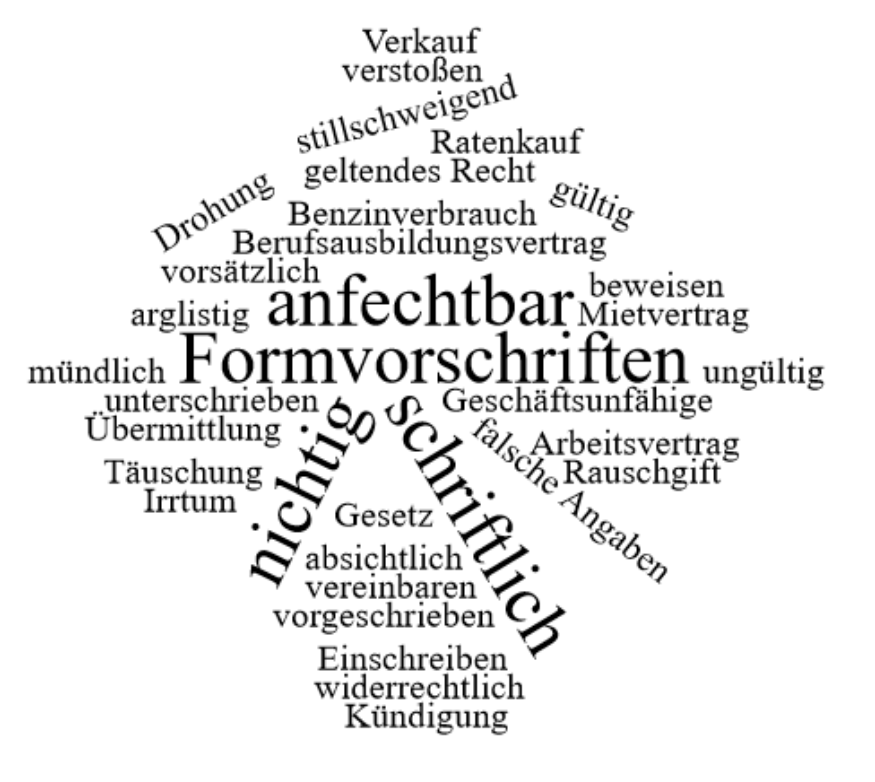 Warum sollte man manchen Rechtgeschäfte schriftlich abschließen?
___________________________________
___________________________________
___________________________________
___________________________________
___________________________________
Welche Versandart der Post sollte man bei der Zusendung von Vertragsdokumenten wählen?
___________________________________________________________________________
Nennen Sie bitte mindestens drei Rechtsgeschäfte, die schriftlich abgeschlossen werden müssen:
___________________________________________________________________________
______________________________________________________________________________________________________________________________________________________
___________________________________________________________________________
Was bedeutet der Begriff „nichtig“?
___________________________________________________________________________
______________________________________________________________________________________________________________________________________________________
Nennen Sie drei Beispiele, bei denen die Rechtsgeschäfte nichtig sind.
___________________________________________________________________________
______________________________________________________________________________________________________________________________________________________
___________________________________________________________________________
Was bedeutet der Begriff „anfechtbar“?
___________________________________________________________________________
______________________________________________________________________________________________________________________________________________________
___________________________________________________________________________
Nennen Sie mindestens drei Beispiele, bei denen Rechtsgeschäfte anfechtbar sind.
___________________________________________________________________________
______________________________________________________________________________________________________________________________________________________
______________________________________________________________________________________________________________________________________________________
___________________________________________________________________________


